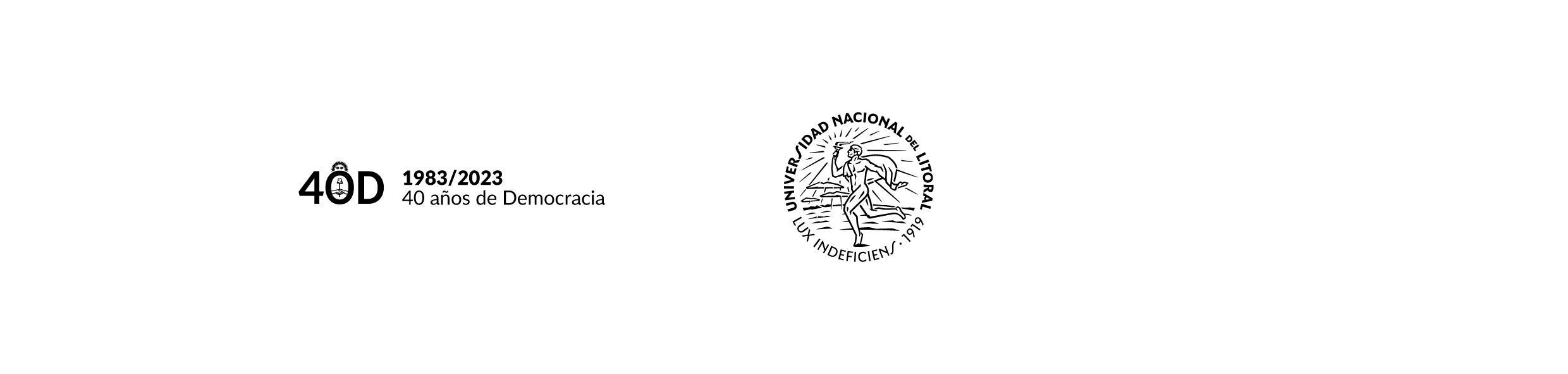 Anexo IVFORMULARIO DE INSCRIPCIÓN A ADSCRIPCIÓN1.- DATOS DEL DIRECTOR DE LA ADSCRIPCIÓN2.- DATOS DEL ASPIRANTE A LA ADSCRIPCIÓN:Nombre/s y apellido/s completos:Nombre/s y apellido/s completos:Nombre/s y apellido/s completos:Cargo y dedicación:Cargo y dedicación:Cargo y dedicación:Asignatura marco de la Adscripción (si corresponde):Asignatura marco de la Adscripción (si corresponde):Asignatura marco de la Adscripción (si corresponde):Proyecto marco de la Adscripción (si corresponde):Proyecto marco de la Adscripción (si corresponde):Proyecto marco de la Adscripción (si corresponde):SUBDIRECTOR -Nombre y Apellido- (si corresponde):SUBDIRECTOR -Nombre y Apellido- (si corresponde):SUBDIRECTOR -Nombre y Apellido- (si corresponde):Empresa/Organismo/Institución:Empresa/Organismo/Institución:Empresa/Organismo/Institución:Nombre/s y apellido/s completos:Nombre/s y apellido/s completos:DNI: DNI: Domicilio:Localidad: Código postal:Provincia:     País:    País:    Teléfono fijo:Teléfono móvil:Correo electrónico:Correo electrónico:¿Es estudiante? SI - NO Carrera que cursa:Carrera que cursa:Año de la carreraAño de la carrera¿Es graduado? SI - NOTítulo obtenido:Título obtenido:Unidad Académica:Unidad Académica:Institución:Institución:¿Otro?Especifique: ¿Otro?Especifique: Lugar y fecha:Lugar y fecha:Firma del AspiranteFirma del Aspirante